Client Consultation Form – Laser & Intense Pulsed 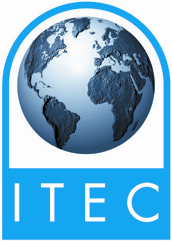 Light TreatmentsCollege Name:      College Number:      Student Name:      Student Number:      Date:       Client Name:      Address:      Profession:      Tel. No: Day        Eve      PERSONAL DETAILSAge group:  Under 20   20–30   30–40   40–50   50–60   60+Lifestyle:  Active   SedentaryLast visit to the doctor:     GP Address:     	No. of children (if applicable):     Date of last period (if applicable):     CONTRAINDICATIONS REQUIRING MEDICAL REFERRAL OR THE CLIENT TO INDEMNIFY THEIR CONDITION IN WRITING PRIOR TO TREATMENT (select if/where appropriate):Any condition already being treated by a GP, dermatologist or another skin therapistMedical oedemaOsteoporosisArthritisNervous/Psychotic conditionsRecent operationsDiabetesAsthmaBells PalsyTrapped/Pinched nerveInflamed nerveAcute rheumatismCONTRAINDICATIONS THAT RESTRICT TREATMENT (select if/where appropriate):Fever Contagious or infectious diseases Under the influence of drugs or alcohol Cancer Pregnancy Drugs or medications that cause photo-sensitisation or skin thinning effects Herbal remedies that cause photo-sensitisation Allergies to the products or materials used Epilepsy Cardio-vascular conditions (thrombosis, phlebitis, hypertension, hypotension, heart conditions) Connective tissue disorders (scleroderma) Herpes Skin diseases Undiagnosed lumps and bumps Cuts Bruises Abrasions Sunburn Suntanned skin Artificial tan until the product has faded from the skin Areas of undiagnosed pain Skin pigment conditions (vitiligo, melasma moles and pigmented naevi) Keloid scars Any metal pins or plates Loss of skin sensitivity (test with tactile and thermal methods) TREATMENT: Hair removal Skin Rejuvenation Pigmentation Diffused redness SUN EXPOSURE IN THE LAST 30 DAYS:    YES     NO PATCH TEST: Date:     	  Area:     PATCH TEST REACTION:     MEDICAL HISTORY:     AREA TO BE TREATED (select if/where appropriate):Face:     Upper lip Chin Cheeks Neck Side Burns Hairline Jaw line Body: Underarms  line Shoulders Upper arms Chest Forearms Back Buttocks Thighs Lower leg Abdomen Hands 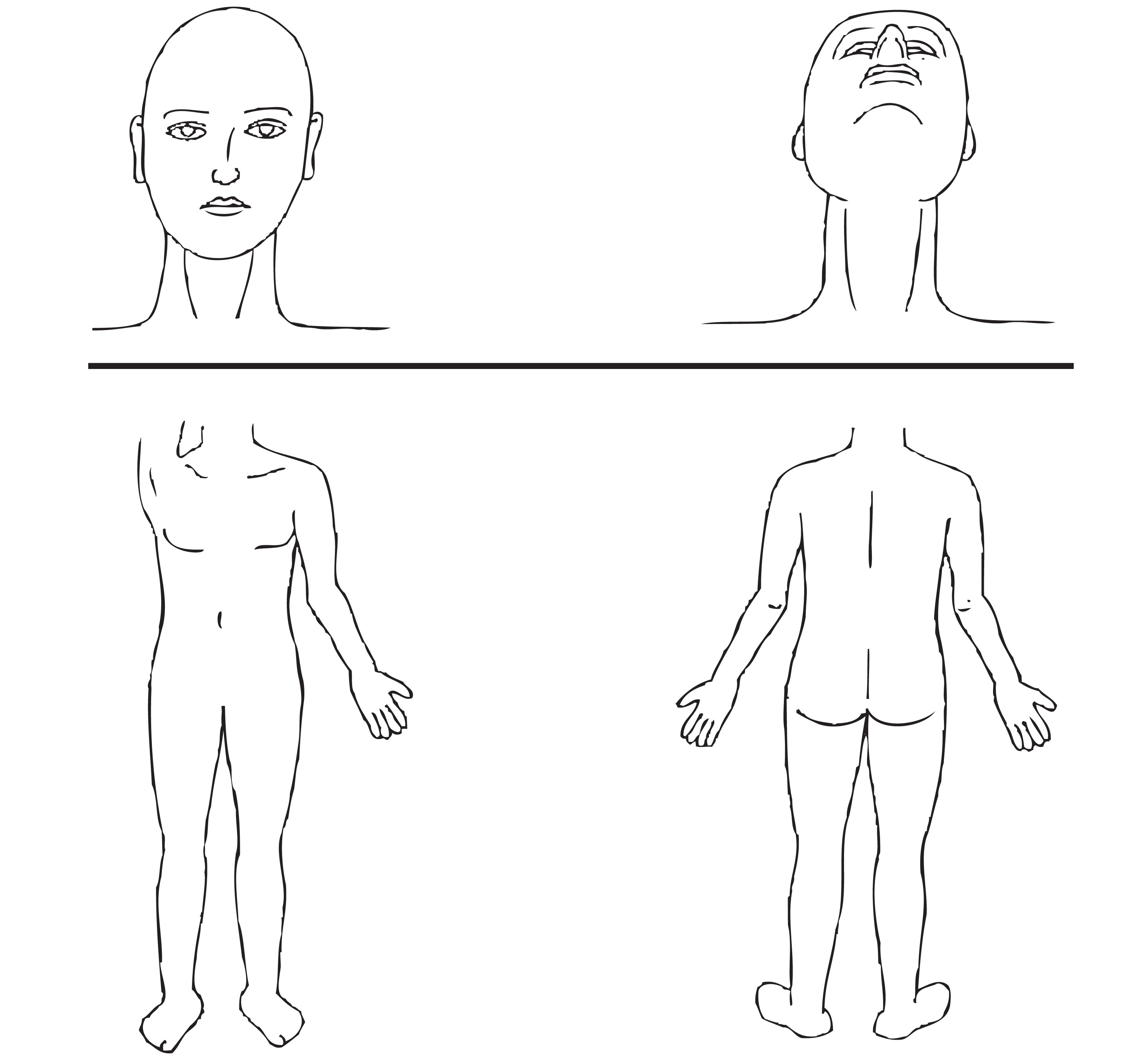 PREVIOUS TREATMENT (select if/where appropriate):Waxing Threading Tweezing Depilatory cream Bleaching Shaving Epilation Sugaring Cosmetic surgery Micro pigmentation Microdermabrasion Date of previous treatment:     Any reaction to previous treatment: YES     NO If yes please state reaction:      SKIN TYPE: I 	II  		III & Ethnic Skins SKIN TYPE DETAILS:     SKIN CONDITION:  Pigmentation            Area:      Skin rejuvenation Area:      Diffused redness Area:      HAIR CONDITION:  Hirsutism Hypertrichosis Superfluous hair Informed Consent:	YES     NO Photographic evidence:	YES     NO Treatment details(to include skin cooling method and parameters):      Reaction during treatment:      Client feedback:      Aftercare and Home care advice:      Therapist signature……………………………………Client signature…………………………………………Date…………………..